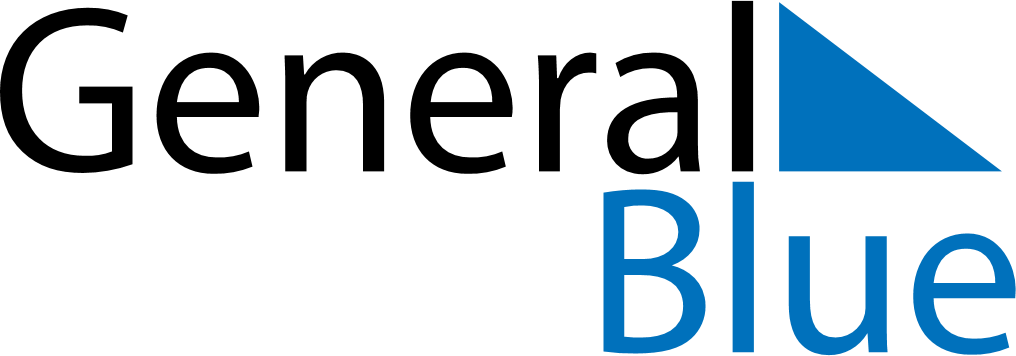 Uganda 2021 HolidaysUganda 2021 HolidaysDATENAME OF HOLIDAYJanuary 1, 2021FridayNew Year’s DayJanuary 26, 2021TuesdayLiberation DayFebruary 16, 2021TuesdayArchbishop Janan Luwum DayFebruary 17, 2021WednesdayAsh WednesdayMarch 8, 2021MondayInternational Women’s DayApril 2, 2021FridayGood FridayApril 4, 2021SundayEaster SundayApril 5, 2021MondayEaster MondayMay 1, 2021SaturdayLabour DayMay 13, 2021ThursdayEnd of Ramadan (Eid al-Fitr)June 3, 2021ThursdayMartyr’s DayJune 9, 2021WednesdayNational Heroes DayJuly 20, 2021TuesdayFeast of the Sacrifice (Eid al-Adha)October 9, 2021SaturdayIndependence DayDecember 25, 2021SaturdayChristmas DayDecember 26, 2021SundayBoxing Day